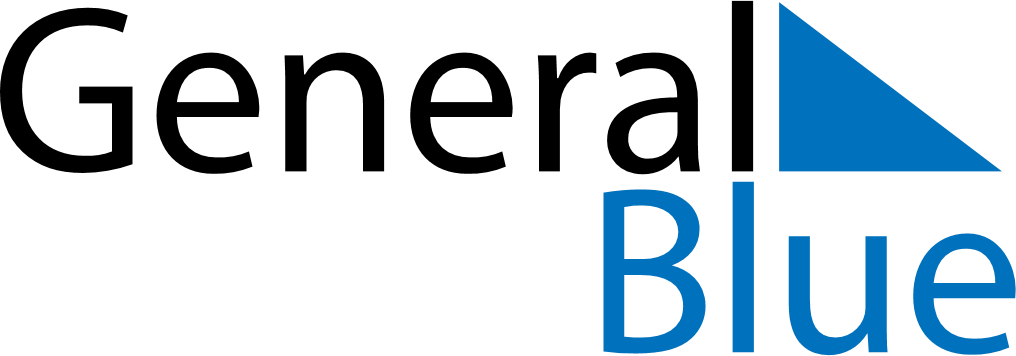 August 2025August 2025August 2025MoldovaMoldovaSUNMONTUEWEDTHUFRISAT123456789101112131415161718192021222324252627282930Independence Day31National Language Day